2017-18 STUDENT COUNCIL MERCHANDISE/RESOURCES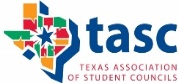 TASC ITEMSADDITIONAL LEADERSHIP RESOURCESItem#ItemPrice1TASC Student Council Membership Cards with voice bubble logo 4 for $1.002TASC Gold Seals (oval) (round)2 for $1.003TASC Student Council Patches (oval)  (round)$54TASC Honor Cords – Blue or Silver-not sold at ML Conference $55Student Leadership Course-Curriculum CD for TASSP Student Leadership Class approved for 1.0 state creditThe teacher curriculum is provided on an interactive CD that provides access to a pdf version of the teacher’s guide as well as an electronic version with live web links. Curriculum includes course TEKS, activities to teach key concepts, and web-based resources.  Contact TASC or see the Student Leadership Store in http://www.tasconline.org/store for information required to be able to offer this innovative course.  If you have approval for the class, additional curriculum CD’s are $10 & books are $35.$ 1506Student Leadership Course-Curriculum CD/Book for TASSP Student Leadership Class:  only with prior paid agreement for classCD $10/Book $357TASC/TASSP Student Leadership Course – STUDENT WORKBOOKStudent companion workbook for Student Leadership Course Curriculum.$ 8Item#ItemAuthor/PublisherPrice810 Minute Lessons That Bring Learning into Focus Providing thought-provoking experiences that will lead to stimulating discussions, meaningful insights, and significant learning for your students, lessons can be used in a variety of ways to make learning fun. ML or HSRon JonesOOS9Raccoon CirclesContains over 200 team challenges, games, activities, all of which can be conducted with just a piece of webbingDr. Jim Cain, Dr. Tom Smith$ 3510Leadership Lessons 3Outstanding Lessons on values, leadership styles, team building, problem solving, etc.  Use these hands-on activities to make leadership lessons relevant. ML or HSNASSP$1611Adviser Essentials: Project PlanningProject planning is the backbone of Student activity groups. This book offers guidance for both novice and veteran advisers on how to help student leaders work through tasks that are common to all projects. Complete with sample forms and procedures. Good basic information for an advisor.Lyn Fiscus$ 10$512Adviser’s Guide to Student ActivitiesA comprehensive guide necessary for all student activity advisers.Lyn Fiscus$ 1014Developing Teen LeadershipSkills required to inspire and motivate, communicate effectively, take initiative, and make and execute plans, are as important as a high grade point average (if not more so). But how do you teach these skills to teenagers?  Great for anyone who works with students in or out of a classroom.Dan Appleman$1816A B C of Middle Level ActivitiesThis essential resource for anyone who is responsible for activities programs in a middle school features a wealth of wisdom on wide-ranging subjectsSue Dowty$1617Global Games for Diversity EducationThese lessons use games from countries throughout the world introduce 10 Diversity Life Skills that promote empathy and understanding, and reinforce that we are all more similar than different.Rich Keegan$ 23*18Elevating Student VoiceThis book describes what schools can do to increase student participation and engagement and create opportunities for students to practice democracy and civic responsibility. Nelson Beaudoin$ 25$519Find Something to DoFrom icebreakers to problem solving challenge for large and small groups:  activities requiring no supplies.  ML or HSJim Cain$21*20Inspirational Note Cards – Set 2 This set includes motivational quotes from Rosalynn Carter, FDR and others.  Set of 30 cards (five each of six cards) comes with 30 envelopes.  Everyone loves the written note!NASSP$ 9Sale:  $321Inspire 2! Icebreakers & Openers (DVD)Use these high-spirited energizers, icebreakers, and get-to-know-you activities to jumpstart a class or program, or to set a specific tone. Inspire! is packed with easy and exciting games. See it done!Learning Change$ 35Sale: $1022Jump Start Volume 1: Leading Yourself Topics covered: Going for Gold & Achieving Your Goals, Managing Time to Preserve Your Sanity, Tapping into Your Talent, Taking Risks: How to Push Yourself to the Edge Without Falling Off, and Overcoming Obstacles: How to Turn Adversity into Opportunity.Scott Greenberg$ 1223Journey Toward the Caring ClassroomBridges the gap between convention and experiential education to create an environment that supports learning, community building, and social-emotional development.Laurie S. Frank$30 24 Leadership in the Movies – 1-7  Great movie clips showcasing prime leadership messages! Featuring Denzel Washington, Julia Roberts, Jodie Foster, Russell Crowe, and many other stars, over 125 clips on five DVD’s will stimulate your student leaders to see “the big picture” through visual examples of leadership. Guaranteed to provoke lively discussion and deeper thought on leadership decisions and actions. Leader guide is included on the disc.Motivational Media Assemblies$65 ea  $15Limited stock26Character in the Movies 1, 2, 3 or 4:  Another in the Leadership in The Movies series from Motivation Media. This one is produced for elementary and middle level students. The movie clips are related to concepts of character such as positive attitude, generosity & sacrifice, responsibility, friendship & caring, courage & confidence, respect, honesty & integrity, cooperation, tolerance, acceptance, perseverance & determination, leadership & taking action, humility & gratitude, wisdom & good judgment, and self-control.  A leader guide is included.Motivational Media Assemblies$30 each$15Limited stock27Leadership Lessons: Lessons to Lead By Use these fun-filled experiential activities to teach the basics of leadership at middle level and high school retreats and workshops, in leadership classes, and throughout the curriculum. Topics include leadership, active listening, stress, diversity, communication, problem solving, conflict resolution, and more. ML or HSNASSP$ 1528Leadership Lessons: More Leadership Lessons Written by experienced leadership teachers, these experiential activities teach elements of leadership and are ideal for middle level and high school students. Lessons can be used in classroom, workshop, and retreat settings. Topics include communication, problem solving, diversity, goal setting, team building, leadership styles, risk taking, and more. ML or HSNASSP$ 1529Adviser Essentials:  Goal SettingSetting goals equals higher achievement and the ability to measure progress, both essential school and career skills.  How do students know they have achieved if they never had a goal?Lyn Fiscus$ 10$530Taking Time for Teamwork:  A resource filled with hands on activities to get students to think critically and to build teamwork.  The focus is on group problem solving activities that engage students in through creative challenges and encourage communication and higher level thinking skills. Good for all ages and curricular areas.Robyn Kademan and Shawdi Nesbit$1631Big Book of Low Cost Training GamesFrom painless icebreakers to group challenges to meaningful community-building projects, The Big Book of Low-Cost Training Games is your winning game plan for maximizing group engagement and getting the most ROI from your training budget with no or low cost activities. Adults, ML, HSMary Scannel & Jim Cain$2132Inspiration with DVDBeautiful gift book with DVD that is excellent for workshop or staff development settingsSimple Truths$1533The Bucks Start Here: Fundraising for Student Activities 
This essential 64-page resource for anyone who conducts school fundraisers features: project planning guides for organizing fundraisers, tips for selecting and working with vendors, ideas for making money through group activities, budgeting for events and organizations, pitfalls to avoid. Fundraising resources, reproducible forms, and much more! Essential informationLyn Fiscus & Earl Reum$1434Big Book of Conflict Resolution Games:  Quick, effective activities to improve communication, build trust, and encourage collaboration.  Bring people together and create a culture of respect.  Conflict is a natural feature of any group.  Teach students how to heal rifts before they affect results. Great resourceMary Scannell$2635What Do You Stand For? A Guide to Building CharacterThis resource allows students to explore different character traits by having them work through dilemmas. Participants are requested to clarify the facts and issues at hand, openly share insights, inspirations, and expertise, and acknowledge that there often isn’t one right answer to a dilemma. Includes checklists, quizzes, questionnaires, and true stories of people who exemplify certain character traits.Barbara A. Lewis$ 18$936An Asset Builder’s Guide to Training Peer HelpersIncludes 15 sessions an adult leader can use to train students in the skills necessary to more effectively help their peers.  Through discussion and activities, lessons are presented regarding communication, assertiveness, confidentiality, decision making, and conflict mediation. In depth lessons good for any groupBarbara B. Varenhorse, Ph.D.$31$1537Building Everyday Leadership in All TeensA curriculum guide for teaches and youth workers teaching teens not only in big ways but also in everyday interactions.  Includes a flexible, ready-to-use curriculum complete with 21 sessions, supplemental sessions, special projects, assessment tools, and exams.  Great for leadership classMiriam G. MacGregor, M. S.$3538Manual for Conducting a Dodgeball TournamentAdvisors new to complete event planning as well as anyone looking for a thorough template from scheduling to PR to permission forms to evaluation will benefit from this manual which can be adapted for almost any event.  You can adapt this manual to almost any activity.  Kathy Coll & Kathleen Wilson Shryock$1039Processing CardsThis packet includes 30 cards which can be distributed to enhance processing of an activity or a workshop.  Instructions are included (Example..light bulb:  What new idea did you gain or what was the best idea you gained;  or hands?  Tell about a way someone helped you in this activity or how what you learned in this activity help will you in the future.)  Use with students, staff, teams, etc.  Use this in any group to process.Lyn Fiscus$540Raising Student Aspirations:  Classroom Activities for Grades 6-8Includes at least 72 activities addressing belonging, heroes, a sense of accomplishment, fun & excitement, curiosity and creativity, a spirit of adventure, leadership & responsibility, and the confidence to take action.  These activities could be used in the regular classroom, a leadership class, or a workshop.Russell J Quaglia & Kristine M. Fox$22$1141Raising Student Aspirations:  Classroom Activities for Grades 9-12Includes at least 72 activities addressing belonging, heroes, a sense of accomplishment, fun & excitement, curiosity and creativity, a spirit of adventure, leadership & responsibility, and the confidence to take action.  These activities could be used in the regular classroom, a leadership class, or a workshop.Russell J Quaglia & Kristine M. Fox$22$11*42The Student Leadership ChallengeThe writers demonstrate that anyone can be a leader.  It uses real life stories and examples of students to illustrate The Five Practices of Exemplary Leadership:  Model the Way, Inspire a Shared Vision, Challenge the Process, Enable Others to Act, and Encourage the Heart. Great if you want to learn about leadershipJames M. Kouzes & Barry Z. Posner$26$1043The Activator50 clear, proven activities to teach leadership, teambuilding, problem solving, and commination written by trainers in the field of student leadership.  Clear, simple activities for ML or HSPersonal Leadership Insight$1344Everyday Leadership:  Attitudes & Actions for Respect & Success:  This is a student guide and manual which can be used with the curriculum guide Building Everyday leadership in All Teens.  It can be a collection of thoughts regarding leadership, a history of progress achieved in leadership growth and a useful resource for teens.Mariam G. MacGregor, M.S.$134545aOpen to Outcome presents a learning cycle model built around five questions designed to take experience in a group setting and to connect and apply experiential learning to real life. The 5 Question Model effortlessly applies to groups of varying ages and skill levels and can easily be used to encourage leadership and mentoring roles among peers. 45    1st edition $12  $645 a 2nd edition $17Micah Jacobson$12 $6/$1747The New Compleat Facilitator: a handbook for facilitatorsIf you are involved with a group that wants to get something done, this is for you.  Includes tips and tools for maximizing group participation, stimulating creativity, managing meetings, building consensus, making decisions, and developing action plans. If you are serious about facilitation and processing, this book is for you.Howick & Associates$15*48Games and Other Stuff for TeachersThe classroom setting contains everything needed to implement these pro-social activities created by teachers for teachers. Activities focuses on improving skills like listening, following directions, communicating, problem solving, group interaction, and community building/teamwork.Chris Cavert$22*49Portable Team Building ActivitiesThis book is filled with a variety of teambuilding activities with a range of challenge levels.Chris Cavert$2550Student Activities in Today’s SchoolsThrough his research, Klesse found that the skills learned through student activities provide the foundation for adult participation as citizens in our society.  He presents educators with the information needed to best implement student activity programs and the data to prove their worth.Edward James Klesse$405150 Ways to Use Your NoodleThose floating foam water toys aren't just for swimming. This book is "loaded" with exciting games and challenging problem-solving activities using the foam noodles. Group facilitators will find this fun & colorful book invaluable.Chris Cavert & Sam Sikes$2052Teambuilding with Teens Book & CDThe 36 activities in this book make learning about leadership a hands-on, active experience. Kids are called on to recognize each other’s strengths, become better listeners, communicate clearly, identify their values, build trust, set goals, and more. Each activity takes 20–45 minutes. Digital content gives you handouts.Miriam MacGregor$3053Leadership AppsA workbook for teaching leadership development, character education, service learning, values, cooperation, acceptance, motivation, and inclusion. ML or HSTerri Johnson & Ann Bolzenius$1354Igniting Your Leadership:  Provides lessons and hands-on experiences for leadership development, character education, cooperation, and service learning for all.  Lessons include objectives and processing questions. ML or HSTerri Johnson & Ann Bolzenius $1555Let X = Student Activities Presentation DVD’s:    This compelling presentation pulls together current research, dialogue, and thinking showing the value of student activities.  Use this versatile tool for presentations to administrators, faculty, advisors, and community groups to build support for your program.  It contains:  Let X = Student Activities (4:25), Do the Math! (Teaser/Introduction) (1:55), Define the Variables (4:03), Do the Math! (8:02), and Selected Clips as well as Presentation slides, print materials, and links to more detailed information which can be used as handouts, follow-up resources, and ways to get involved and take action.The Alliance for Student Activities$15$556201 IcebreakersDesigned specifically for trainers, speakers and group facilitators, this book features activities - games, quizzes, energizers and brain-teasers - to "break the ice" at the beginning of any meeting, or to recharge participants on the brink of boredom.  Wonderful resource!Edie West         $3357100 Awesome Icebreakers:  For all ages-easy proven ways to bring your group together.  Great for classrooms, club meetings, workshops, extracurricular activities.  ML or HSPatty Hupfer Reidel         $1659Energy Stick:  Lights up when connection is made, excellent for leadership lessonSteve Spangler$1060Over 600 Ice-breakers & Games: Hundreds of ice breaker questions plus a collection of games for groups ML or HSJennifer Carter$1361Springboard:Springboard contains 50 creative activities and demonstrations designed to address in 15 minutes or less topics like goal setting, focusing attentions, achieving the impossible, time management, and teamwork.Micah Jacobson$2062TASC Pins$263Icebreakers:This pocket-sized book contains variety of easy to implement icebreakers for any occasion.NASC$864Affordable Portables:This is a great working book of initiative activities and problem solving elements you can use to start your own experiential challenge program or enhance the one you have.Chris Cavert & Friends$2565The Check Model for Event Planning:  This is a student leadership tool for planning extraordinary events, teaching leadership and event management, and ensuring consistent event execution.  It is ideal for advisors who work with student leadership groups and want to have students involved in every aspect of planning and execution. This book will walk you through the entire step by step process. Micah Jacobson & Abbey Levine$1966School Culture By Design:Every person on your school team can benefit from this road map to building a positive school culture. Student activities people will find inspiration and validation in each chapter.Phil Boyte$1567TASC Phone Pockets:This is a great gift and a useful item.  It attaches to the back of your phone and holds driver’s license, credit card, hotel room key, etc.$268Leading Together:The curriculum book includes leadership lessons embedded in collaboration.Laurie Frank, Carol Carlin, Jack Christ$2269Together is BetterSimon Sinek speaks to the reader through words and pictures showing that “Most of us live our lives by accident—we live as it happens.  Fulfillment comes when we live our lives on purpose.”  This is a wonderful book to own and to give as a gift.  These are signed by Simon Sinek.Simon Sinek$2070TASC Student Leadership Course Curriculum SupplementWritten by teachers for teachers, this is an invaluable resource for teachers of leadership.  It contains over 100 lessons which relate directly to the TEKS for the class. Lessons can be easily adapted for content area courses as well.TASC$2871#ICANHELP  25 lessons on digital citizenship and social media to teach empathy and empower students on and offline.#ICANHELP$25TASC Tote Bags, Shirts, and Summer Leadership Workshop ManualsThese may be available onsite at various conferences.  Please check the display tables. Call if looking online.